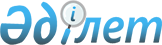 Солтүстік Қазақстан облысы Шал ақын ауданы мәслихатының 2021 жылғы 8 қаңтардағы № 56/15 "2021-2023 жылдарға арналған Шал ақын ауданы Юбилейный ауылдық округінің бюджетін бекіту туралы" шешіміне өзгерістер енгізу туралыСолтүстік Қазақстан облысы Шал ақын ауданы мәслихатының 2021 жылғы 24 қарашадағы № 14/12 шешімі
      Солтүстік Қазақстан облысы Шал ақын ауданының мәслихаты ШЕШТІ:
      1. Солтүстік Қазақстан облысы Шал ақын ауданы мәслихатының "2021-2023 жылдарға арналған Шал ақын ауданы Юбилейный ауылдық округінің бюджетін бекіту туралы" 2021 жылғы 8 қаңтардағы № 56/15 шешіміне (Нормативтік құқықтық актілерді мемлекеттік тіркеу тізілімінде № 7019 болып тіркелген) келесі өзгерістер енгізілсін:
      1-тармақ жаңа редакцияда жазылсын:
      "1. 2021-2023 жылдарға арналған Шал ақын ауданы Юбилейный ауылдық округінің бюджеті тиісінше 1, 2, 3-қосымшаларға сәйкес, соның ішінде 2021 жылға келесі көлемдерде бекітілсін:
      1) кірістер – 29 006 мың теңге:
      салықтық түсімдер – 3 681 мың теңге;
      салықтық емес түсімдер – 0 мың теңге;
      негізгі капиталды сатудан түсетін түсімдер – 0 мың теңге;
      трансферттер түсімі – 25 325 мың теңге;
      2) шығындар – 29 577,4 мың теңге;
      3) таза бюджеттік кредиттеу – 0 мың теңге: 
      бюджеттік кредиттер – 0 мың теңге;
      бюджеттік кредиттерді өтеу – 0 мың теңге;
      4) қаржы активтерімен операциялар бойынша сальдо – 0 мың теңге:
      қаржы активтерін сатып алу – 0 мың теңге;
      мемлекеттің қаржы активтерін сатудан түсетін түсімдер – 0 мың теңге;
      5) бюджет тапшылығы (профициті) – - 571,4 мың теңге;
      6) бюджет тапшылығын қаржыландыру (профицитін пайдалану) – 571,4 мың теңге:
      қарыздар түсімі – 0 мың теңге;
      қарыздарды өтеу – 0 мың теңге;
      бюджет қаражатының пайдаланылатын қалдықтары – 571,4 мың теңге.";
      көрсетілген шешімнің 1-қосымшасы осы шешімнің қосымшасына сәйкес жаңа редакцияда жазылсын.
      2. Осы шешім 2021 жылғы 1 қаңтардан бастап қолданысқа енгізіледі. 2021 жылға арналған Шал ақын ауданы Юбилейный ауылдық округінің бюджеті
					© 2012. Қазақстан Республикасы Әділет министрлігінің «Қазақстан Республикасының Заңнама және құқықтық ақпарат институты» ШЖҚ РМК
				
      Солтүстік Қазақстан облысыШал ақын ауданы мәслихатының хатшысы 

Ө. Әмрин
Солтүстік Қазақстан облысыШал ақын ауданы мәслихатының2021 жылғы 24 қарашадағы№ 14/12 шешімінеқосымшаСолтүстік Қазақстан облысыШал ақын ауданы мәслихатының2021 жылғы 8 қантардағы№ 56/15 шешіміне1- қосымша
Санаты
Сыныбы
Сыныбы
Кіші сыныбы
Атауы
Сомасы, мың теңге
1
2
2
3
4
5
1) Кірістер:
29 006
1
Салықтық түсімдер
3 681
01
01
Табыс салығы
170
2
Жеке табыс салығы
170
04
04
Меншiкке салынатын салықтар
3 511
1
Мүлiкке салынатын салықтар
170
3
Жер салығы
241
4
Көлiк құралдарына салынатын салық
3 100
4
Трансферттердің түсімдері
25 325
02
02
Мемлекеттiк басқарудың жоғары тұрған органдарынан түсетiн трансферттер
25 325
3
Аудандардың (облыстық маңызы бар қаланың) бюджетінен трансферттер
25 325
Функционалдық топ
Функционалдық топ
Функционалдық топ
Функционалдық топ
Атауы
Сомасы, мың теңге
Кіші функция
Кіші функция
Кіші функция
Атауы
Сомасы, мың теңге
Бюджеттік бағдарламалардың әкімшісі
Бюджеттік бағдарламалардың әкімшісі
Атауы
Сомасы, мың теңге
Бағдарлама
Атауы
Сомасы, мың теңге
2) Шығындар:
29 577,4 
01
Жалпы сипаттағы мемлекеттiк қызметтер
19 490
1
Мемлекеттiк басқарудың жалпы функцияларын орындайтын өкiлдi, атқарушы және басқа органдар
19 490
124
Аудандық маңызы бар қала, ауыл, кент, ауылдық округ әкімінің аппараты
19 490
001
Аудандық маңызы бар қала, ауыл, кент, ауылдық округ әкімінің қызметін қамтамасыз ету жөніндегі қызметтер
19 490
07
Тұрғын үй-коммуналдық шаруашылық
7 480
3
Елді-мекендерді көркейту
7 480
124
Аудандық маңызы бар қала, ауыл, кент, ауылдық округ әкімінің аппараты
7 480
008
Елді мекендердегі көшелерді жарықтандыру
3 980
009
Елді мекендердің санитариясын қамтамасыз ету
3 500
12
Көлiк және коммуникация
794
1
Автомобиль көлiгi
794
124
Аудандық маңызы бар қала, ауыл, кент, ауылдық округ әкімінің аппараты
794
013
Аудандық маңызы бар қалаларда, ауылдарда, кенттерде, ауылдық округтерде автомобиль жолдарының жұмыс істеуін қамтамасыз ету
794
13
Басқалар
1 812
9
Басқалар
1 812
124
Аудандық маңызы бар қала, ауыл, кент, ауылдық округ әкімінің аппараты
1 812
040
Өңірлерді дамытудың 2025 жылға дейінгі мемлекеттік бағдарламасы шеңберінде өңірлерді экономикалық дамытуға жәрдемдесу бойынша шараларды іске асыруға ауылдық елді мекендерді жайластыруды шешуге арналған іс-шараларды іске асыру
1 812
15
Трансферттер
1,4
1
Трансферттер
1,4
124
Аудандық маңызы бар қала, ауыл, кент, ауылдық округ әкімінің аппараты
1,4
048
Пайдаланылмаған (толық пайдаланылмаған) нысаналы трансферттерді қайтару
1,4
3) Таза бюджеттік кредиттеу
0
Бюджеттік кредиттер
0
Бюджеттік кредиттерді өтеу
0
4) Қаржы активтерімен операциялар бойынша сальдо
0
Қаржы активтерін сатып алу
0
Мемлекеттің қаржы активтерін сатудан түсетін түсімдер
0
5) Бюджет тапшылығы (профициті)
-571,4
6) Бюджет тапшылығын қаржыландыру (профицитін пайдалану)
571,4
Қарыздар түсімдері
0
Қарыздарды өтеу
0
Санаты
Сыныбы
Сыныбы
Кіші сыныбы
Атауы
Сомасы, мың теңге
1
2
2
3
4
5
8
Бюджет қаражатының пайдаланылатын қалдықтары
571,4
01
01
Бюджет қаражаты қалдықтары
571,4
1 
Бюджет қаражатының бос қалдықтары
571,4